جناب آقای دکتر مشکی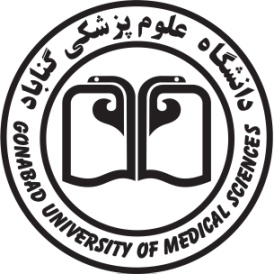 جناب آقای دکتر مشکیجناب آقای دکتر مشکیجناب آقای دکتر مشکیجناب آقای دکتر مشکیجناب آقای دکتر مشکی20-1818-1616-1412-1010-8      ساعتایام هفتهمبانی آموزش بهداشت 1 ارشد آموزش بهداشتزبان تخصصی1ارشد آموزش بهداشتشنبهآموزش بهداشت و ارتقاءسلامت 3 ارشد آموزش بهداشتجلسه شورای آموزشی دانشکدهآموزش بهداشت و ارتقاء سلامت 3 ارشد آموزش بهداشتیکشنبهپاتولوژی جغرافیایی5 بهداشت عمومیمشاوره دانشجوییجلسه شورای پژوهشی دانشگاهدوشنبهمشاوره دانشجوییجلسه مرکز تحقیقات و مجله علمی JRHسه شنبهاصول خدمات سلامت1 پزشکیبیماریهای شایع کودکان  5 بهداشت عمومیچهارشنبهجناب آقای دکتر مطلبیجناب آقای دکتر مطلبیجناب آقای دکتر مطلبیجناب آقای دکتر مطلبیجناب آقای دکتر مطلبیجناب آقای دکتر مطلبی20-1818-1616-1412-1010-8      ساعتایام هفتهجامعه شناسی سلامت1 ارشد آموزش بهداشتفناوری کاربردی در آموزش بهداشت 3 ارشد آموزش بهداشتآموزش بهداشت مدارس 3 ارشد آموزش بهداشتشنبهآموزش بهداشت3 بهداشت محیطشورای تحصیلات تکمیلی دانشکدهیکشنبهاصول و مبانی جامعه شناسی1 بهداشت عمومیدوشنبهمشاورهسه شنبهبهداشت عمومی و اپیدمیولوژی1 علوم آزمایشگاهیبهداشت جامعه 11 مامائیچهارشنبهجناب آقای دکتر عالمیجناب آقای دکتر عالمیجناب آقای دکتر عالمیجناب آقای دکتر عالمیجناب آقای دکتر عالمیجناب آقای دکتر عالمی20-1818-1616-1412-1010-8      ساعتایام هفتهاپیدمیولوژی پیشرفته1ارشد سلامت جامعهاپیدمیولوژی در سالمندان1 ارشد سالمندانبرنامه ملی واگیر5 بهداشت عمومیشنبهشورای تحصیلات تکمیلی دانشکدهیکشنبهشورای پژوهشی دانشگاهدوشنبهبرنامه ملی واگیر2 ناپیوسته بهداشت عمومیاپیدمیولوژی خانواده و جامعه3 ارشد مامائیسه شنبهبرنامه ملی غیرواگیر2 ناپیوسته بهداشت عمومیچهارشنبهجناب آقای دکتر شمسجناب آقای دکتر شمسجناب آقای دکتر شمسجناب آقای دکتر شمسجناب آقای دکتر شمسجناب آقای دکتر شمس20-1818-1616-1412-1010-8      ساعتایام هفتهآموزش بهداشت مدارس3 ارشد آموزش بهداشتآموزش بهداشت و ارتقاء سلامت3 ارشد آموزش بهداشتشنبهروان شناسی رفتار سالم1 ارشد آموزش بهداشتیکشنبهبهداشت سالمندان5 بهداشت عمومیدوشنبهاکولوژی انسانی2 ناپیوسته بهداشت عمومیسه شنبهآموزش بهداشت و ارتباطات3 بهداشت عمومیچهارشنبهسرکارخانم مریم صابریسرکارخانم مریم صابریسرکارخانم مریم صابریسرکارخانم مریم صابریسرکارخانم مریم صابریسرکارخانم مریم صابری20-1818-1616-1412-1010-8      ساعتایام هفتهکارآموزیکارآموزیشنبهکارآموزیکارآموزییکشنبهمصون سازی فعل و انفعالی3 بهداشت عمومیاصول کلیات خدمات بهداشتی1 بهداشت عمومیمشاورهکارآموزیدوشنبهکارآموزیکارآموزیسه شنبهکارآموزیکارآموزیچهارشنبه